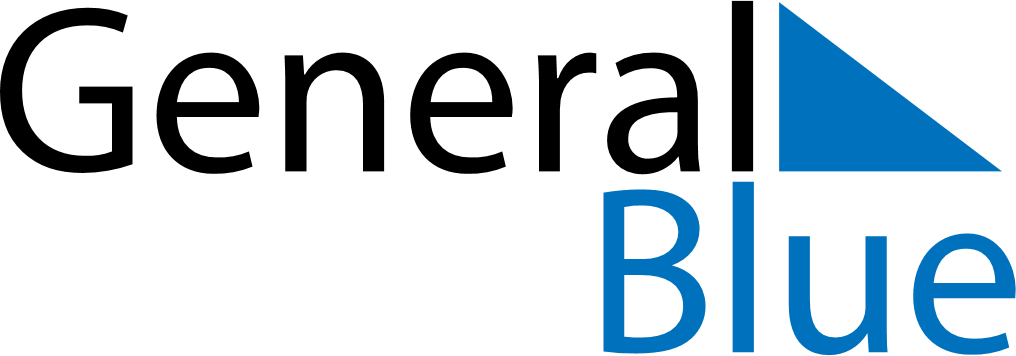 Daily PlannerSeptember 8, 2019 - September 14, 2019Daily PlannerSeptember 8, 2019 - September 14, 2019Daily PlannerSeptember 8, 2019 - September 14, 2019Daily PlannerSeptember 8, 2019 - September 14, 2019Daily PlannerSeptember 8, 2019 - September 14, 2019Daily PlannerSeptember 8, 2019 - September 14, 2019Daily Planner SundaySep 08MondaySep 09TuesdaySep 10WednesdaySep 11ThursdaySep 12 FridaySep 13 SaturdaySep 14MorningAfternoonEvening